Línea de productosMax Steel Morphos al límite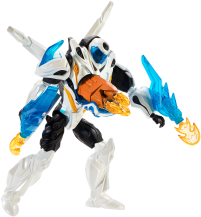 Max Steel Vuelo Sónico
¡Los villanos no tendrán una oportunidad contra esta figura que vuela por encima de la atmósfera a velocidades impresionantes! Apunta un enorme lanzador que está en el pecho de nuestro héroe. Manualmente gira el “aspa del helicóptero” en sentido de las agujas del reloj para escuchar increíbles sonidos o hazlo contra las agujas del reloj para disparar 3 proyectiles. Después lanza otro de los 2 proyectiles adicionales para terminar el trabajo.Morphos Mutante
¡Conoce al temible villano  Morphos! Capaz de absorber poderes de otras fuerzas, él es la mayor amenaza que el mundo ha enfrentado. ¡Los niños podrán experimentar sus emocionantes habilidades en múltiples modos de batalla! Presiona una palanca para revelar sus impresionantes garras. Presiona otra vez para hacer un temible ataque. Usa su brazo para disparar otro proyectil de garra o usa las púas de su hombro que funcionarán como un segundo proyectil. ¡Aventuras épicas le esperan a este villano! 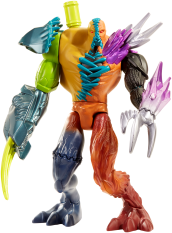 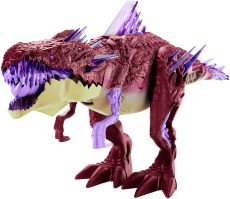 Max Steel T-Rextroyer
¡Extroyer ha absorbido características de un T Rex y tiene el tamaño de un dinosaurio! Esta bestia viene con una aterradora sorpresa: ¡Su cabeza se abre para revelar un esqueleto de calavera! Después para más acción, su mandíbula masticará para convertir a sus enemigos en pedacitos. ¡Simula la destrucción al tocar un botón, piezas de su piel se caerán!Max Steel Max Exo Fuerza
¡Esta enorme figura de acción tiene una poderosa  armadura! En el modo de fuerza, usa el brazo izquierdo de Max para un poderoso disparo. Bajo el modo de ataque, bloquea con el proyectil de Steel que se lanza desde su brazo derecho con solo tocar un botón. Esta figura tiene 12 pulgadas y 18 puntos de articulación.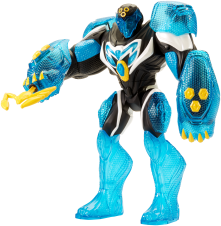 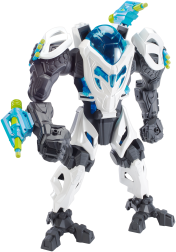 Max Steel Nova Tek
¡Max está armado y listo para confrontar a todos sus enemigos con su colosal traje Turbo Nova! Construido para misiones en el espacio y exploración en lo más recóndito, mide 22 pulgadas e incluye una figura de 12 pulgadas de Max que cabe adentro del traje. Viene con 2 lanzadores que se pueden colocar en los antebrazos o en los hombros. ¡Estos lanzadores traen 6 dardos listos para desencadenar la Turbo Energía!